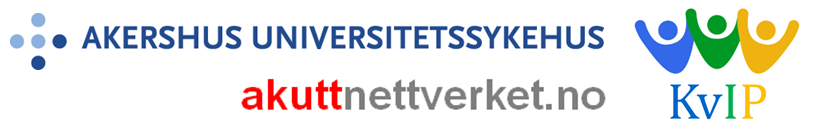 Taushets- og lojalitetserklæring besøksteamfor deltakere i KvIP (Kvalitet i institusjonsbehandling psykisk helsevern) Barn og Unge, i regi av Akuttnettverket.Jeg er innforstått med:at jeg i mitt arbeid/besøk ved foretaket vil kunne få tilgang til informasjon/opplysninger som ikke må bli kjent for uvedkommende.at mitt arbeid/besøk ved foretaket krever at regelverk overholdes. Dette innebærer en plikt for meg til å overholde taushetsplikt, vise ansvar og lojalitet, samt respekt forvern av informasjon og verdier.Jeg forplikter meg til:ikke bruke, vise frem, utlevere eller på noen annen måte gjøre tilgjengelig for uvedkommende taushetsbelagt informasjon.å vise aktsomhet i min omtale vedr. foretaket.Jeg er klar over at:jeg også etter at mitt arbeid/besøk ved foretaket er avsluttet, skal bevare taushet og lojalitet i forhold til informasjon som er tilflytt meg.Dato: …………………………………………………………………… Signatur